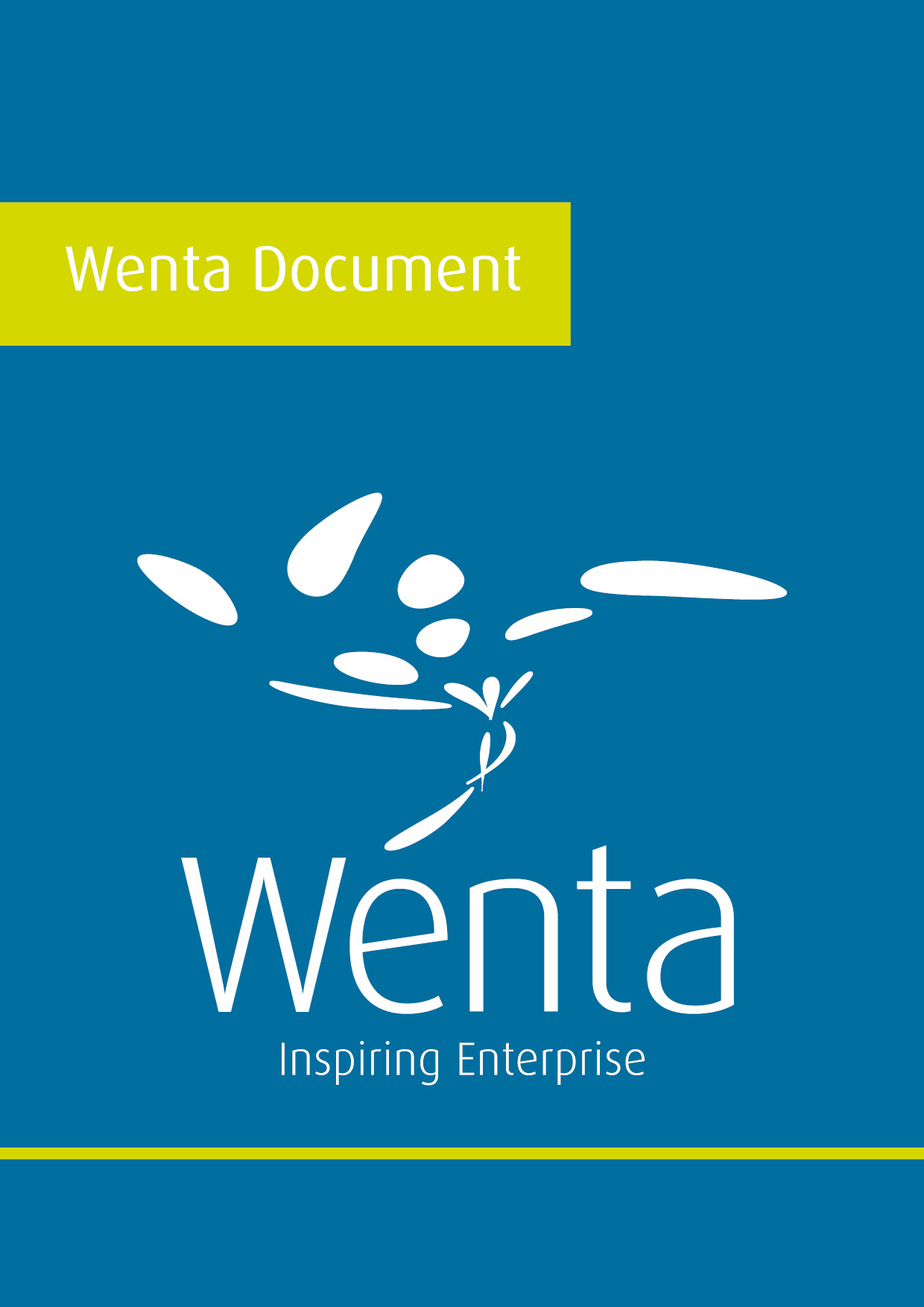 Business plan template (this document is intended as a guide document) Business PlanName of Business:Business Address:Tel:             Mob: Email:    Web:Prepared by:   Contents1	Executive Summary2	Background2.1	Personal History2.2	Business History2.3	Business Objectives3	Product/Service3.1	Description3.2	Pricing3.3	Product/Service Cost3.4	Suppliers4	Market4.1	Market Research4.2	Marketing Plan4.3	Sales Forecast5	People6	Operations6.1	Premises6.2	Systems and Processes6.3	Vehicles and Equipment7	Legal7.1	Legal Structure7.2	Safety/Premises Law7.3	Business Law7.4	Insurance8	S.W.O.T.8.1	Contingency Plan9	Finance9.1	Start-up Costs9.2	Funding Requirements and Sources9.3	Personal Survival Budget9.4	Break-Even Sales9.5	Financial Forecasts10	AppendicesExecutive SummaryThis is a summary of the whole plan and its purpose is to provide the reader with a brief overview of the key elements of your plan. You should write this section last. It should be no more than 1 page long and should include:Description of the product(s) and/or service(s) you will provide.What you hope to achieve (business objectives).What will make you better than your competitors.Location of the business, how it will operate and who will manage it and work in it.Level of sales and profit that will be made in the first and subsequent years.How much money is required to start your business and where will it be sourced from.BackgroundPersonal HistoryProvide some brief details of your background and that of your business partner(s) (if applicable). Enclose a copy of your CV(s) as an appendix.Business HistoryExplain the following:The proposed business.Why you have chosen it.Any unique elements of the business idea.How your knowledge and experience will help you to succeed.Business ObjectivesDescribe your business and personal objectives for the next 12 months and 3 years.Product/ServiceDescriptionDescribe what product(s) and/or service(s) you will be providing.PricingProvide details of your prices and an explanation of how they have been calculated.  A price list may be included as an Appendix.Product/Service CostProvide details of your direct costs for the product(s) and/or service(s) you will provide (i.e. product purchase costs, material, direct labour).SuppliersInclude details of your suppliers and sub-contractors.  What is your relationship with them? How much do you rely on them?Market Market ResearchThis section should provide evidence of existing and future demand for your product(s) and/or service(s).Describe what research you have carried out. Your research should utilise secondary sources of information (internet, trade magazines, market sector reports, competitors’ data, etc) and primary research directly conducted with your potential customers (surveys, interviews, focus groups, questionnaires, test marketing, sample feedback, etc). You should analyse the results and explain your findings. These findings should consider three key areas: the market, customers and competitors.The marketHow big is the market for your product(s) and/or service(s)?  What are the market trends and key influences on demand? Which market segments will you target and why?CustomersWho will your customers be? What is your typical customer profile(s)? What are their motivations  for buying? What are their buying habits and preferences? How much and how frequently will they buy?  CompetitorsWho are your competitors? What product(s) and/or service(s) do they provide? What prices do they charge? How successful are they (market reputation, financial performance, size)? What are their strengths and weaknesses? What makes you stand out from your competitors (your competitive advantage)?Marketing PlanExplain how you will reach your target customers. Explain what methods you will use to promote and sell your product(s) and/or service(s).  Explain why you have chosen these methods and what results you expect from them.Sales ForecastProvide details of how many sales per month you think you are going to achieve for each of your products and/or services and the price you are going to charge. Insert your monthly forecast into your profit and loss projection and cash flow forecast. Explain your assumptions upon which your forecast is based. Remember to allow for time to build up your sales in the early months of trading and any seasonal variations, etc.PeopleWho will be employed in the business? What roles will they carry out? Provide brief job descriptions.OperationsPremisesWhere will the business operate from, i.e. home, will you be leasing premises, buying premises? Describe the premises (type, size, location, facilities).Systems and ProcessesDescribe how the business will work. Detail key systems and procedures.  Explain how you will control quality and manage customer service. Identify key functions and who will carry them out.Vehicles and EquipmentWhat physical resources will be required (vehicles, machinery/tools, office equipment, IT hardware and software, etc)?LegalLegal StructureExplain which legal structure you have chosen and why (sole trader, partnership, limited company, etc).Safety/Premises LawIdentify the key areas of safety and premises related law and regulation you will need to comply with (e.g. Health and Safety, environmental health, planning, licensing, product safety, fire, etc).  Explain what actions you will take to ensure you comply. Business Law  Explain the key areas of business related law and regulation you will need to consider, (e.g. data protection, employment, tax/VAT, contracts, and agreements, terms and conditions, company, partnership, intellectual property, business names, trading law, etc).  Explain what actions you will take to ensure you are operating within the law and managing your commercial risks.Insurance Provide details of all insurances, (e.g. professional indemnity, product liability, employers’ liability, public liability, vehicle, buildings/contents, stock/good in transit, etc)NB: The lists in section 7: Legal Issues are not exhaustive and you should thoroughly research all the legal requirements relating to your particular business.S.W.O.T.Assess the internal strengths and weaknesses of your business. Identify the external opportunities and threats facing the business in the marketplace.Contingency PlanExplain how you will address your internal weaknesses and overcome the potential threat to your business if and when they occur.FinanceStart up costsList everything you will need to set up and start your business.  Please indicate if you already own, or have purchased the item and any current value.Funding Requirements and SourcesDetail below what funds will be required to start the business.Capital Expenditure			£ 			Working Capital			£ Total						£  Explain where the funds will come from. Please provide details of any personal investment, private borrowings, bank borrowings, etc. If borrowing is required, state whether or not it has been secured and from whom.Personal Survival budgetBreak-Even SalesYour break-even sales is the forecasted level of sales you need to achieve to sustain your business, (i.e. where your income equals your expenditure).  Calculate this using the following equation:Annual Overheads (£) ÷Gross Profit margin (%) = Annual Break-Even Sales (£) The following example demonstrates how to calculate annual break-even sales:If annual overheads are £30,000 and gross profit margin is 60%, annual break-even sales = £30,000 ÷ 0.6 = £50,000.Your gross profit margin (%) can be calculated using the following equation:  Gross Profit Margin (%) = Annual Gross Profit (£) ÷ Annual Sales (£) x 100Once you have prepared your Profit and Loss Forecast (section 9.5) you will be able to identify your annual sales (£), annual gross profit (£) and annual overheads (£) figures.Financial ForecastsProfit and Loss ForecastProvide forecast for 1 – 3 years as appropriate.  Cash Flow ForecastProvide forecast for 1 – 3 years as appropriateForecasting AssumptionsProvide a list of any assumptions you have made to arrive at your forecasted figuresAppendicesUse the Appendices section for supporting documents that the reader may wish to refer to, but may be too detailed for the main text of the business plan, (e.g. CVs, price lists and literature, costing and pricing calculations, market research results, competitor and market price analysis, legal documents/terms and conditions, evidence of orders already received, etc).  Your Profit and Loss Projection and Cash Flow Forecast can also form part of your appendices, if preferred.StrengthsWeaknessesOpportunitiesThreatsItemCost (£)Already Owned/AcquiredYes/NoIf Owned, Show Current Value (£)ItemAnnual Expenditure (£)Mortgage/RentGas/ElectricWater RatesCouncil TaxPersonal Insurance & Property InsuranceFoodToiletries/Household ItemsHousehold RepairsTelephone inc Car – Tax & InsuranceCar – Servicing and RepairCar - FuelTravellingClothingMedical (dentist, optician, etc)Subscriptions, Membership FeesPets inc insuranceEntertainmentHire PurchaseLoansCredit cardsStore CardsSundriesTotal Expenditure